                    FZ.2380.6.C.22.2022INFORMACJAO UNIEWAŻNIENIU POSTĘPOWANIA	Zawiadamiam, że postępowanie o udzielenie zamówienia publicznego prowadzone w trybie podstawowym bez negocjacji na OBSŁUGĘ SERWISOWĄ URZĄDZEŃ DO POMIARU STĘŻENIA ZAWARTOŚCI ALKOHOLU W WYDYCHANYM POWIETRZU (postępowanie nr 6/C/22) w zakresie zadania częściowego nr 2 - alkotest Drager 6810, Drager 7510 zostało unieważnione na podstawie art.  255 pkt 2 ustawy Prawo zamówień publicznych (tekst jedn. Dz. U.     z 2021 r. poz. 1129 ze zm.) – w postępowaniu została złożona jedna oferta, która podlega odrzuceniu.Sławomir Wilczewski                         (podpis na oryginale)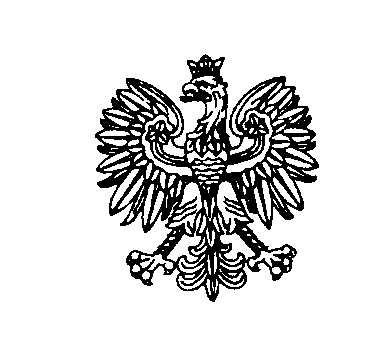 Białystok, dnia 21 marca 2022 rokuBiałystok, dnia 21 marca 2022 rokuBiałystok, dnia 21 marca 2022 rokuBiałystok, dnia 21 marca 2022 rokuBiałystok, dnia 21 marca 2022 roku                         ZastępcaKomendanta Wojewódzkiego Policji w Białymstoku                         ZastępcaKomendanta Wojewódzkiego Policji w Białymstoku                         ZastępcaKomendanta Wojewódzkiego Policji w Białymstoku